Job Profile comprising Job Description and Person SpecificationJob DescriptionWorking for the Richmond/ Wandsworth Shared Staffing ArrangementThis role is employed under the Shared Staffing Arrangement between Richmond and Wandsworth Councils. The overall purpose of the Shared Staffing Arrangement is to provide the highest quality of service at the lowest attainable cost. Staff are expected to deliver high quality and responsive services wherever they are based, as well as having the ability to adapt to sometimes differing processes and expectations. The Shared Staffing Arrangement aims to be at the forefront of innovation in local government and the organisation will invest in the development of its staff and ensure the opportunities for progression that only a large organisation can provide. Job Purpose: To work as part of a team to provide a central point of contact for staff and other stakeholders needing contact with IT.  As a team provide a professional and competent IT support service, owning and resolving calls as appropriate, and managing calls where these need to be passed to colleagues in other areas of Corporate IT or the organisation.Specific Duties and Responsibilities:Along with the rest of the team, make sure that the service is covered during agreed service hours.  Assist in the enhancement of customer relationships within the service desk function and in building and maintaining a customer facing & communicative ethos within the team.Receive, analyse and record any incidents or requests in line with established systems and procedures, ensuring that all customers are dealt with in a speedy, effective, efficient and courteous manner keeping them informed as to the progress.Liaise with customers or other 3rd parties to ensure an accurate record of faults or other requirements is obtained, and that this information is recorded within the relevant call on IT’s service management software. Troubleshoot incidents, escalating any that cannot be resolved within laid down timescales.Log and allocate IT related requests that should be passed onto other sections, and deal with those that need to be progressed at the Service Desk.Take ownership of all calls logged by you, or any allocated to you, and ensure these are followed up and escalated in line with procedures and SLAs. Be familiar with systems, processes, reports etc. used within your section, where necessary providing training and assistance on these.Make sure all information relating to calls is complete and accurate, that notes relating to individual incidents or requests are kept up to date so that colleagues and the customer are kept informed. Identify commonly reported incidents or reoccurring customer questions and document articles or “how to” guides for publication on the Councils’ and SSA intranets.Progression CriteriaGeneric Duties and ResponsibilitiesTo contribute to the continuous improvement of the services of the Boroughs of Wandsworth and Richmond. To comply with relevant Codes of Practice, including the Code of Conduct and policies concerning data protection and health and safety.To adhere to security controls and requirements as mandated by the SSA’s policies, procedures and local risk assessments to maintain confidentiality, integrity, availability and legal compliance of information and systemsTo promote equality, diversity, and inclusion, maintaining an awareness of the equality and diversity protocol/policy and working to create and maintain a safe, supportive and welcoming environment where all people are treated with dignity and their identity and culture are valued and respected.To understand both Councils’ duties and responsibilities for safeguarding children, young people and adults as they apply to the role within the council.  The Shared Staffing Arrangement will keep its structures under continual review and as a result the post holder should expect to carry out any other reasonable duties within the overall function, commensurate with the level of the post.Additional Information Post-holder will take on responsibility for the co-ordination and work prioritisation of more junior members of the team, including IT Apprentices and/or Work Experience students. With other members of the team the post-holder will be required to work flexible hours within a 36 hour week to ensure service cover from 8am-6pm Monday to Friday.  In addition some out of hours work and/or on-call working will be required.It will be necessary for the post-holder to move and/or install equipment, and as such they will be expected to attend manual handling training, and adhere to Health and Safety good practices.   The duties and responsibilities outlined in this job profile are indicative of the role, however they are not exhaustive and may be subject to change. In addition, you will be required to undertake other reasonable duties as directed by your manager. Current team structure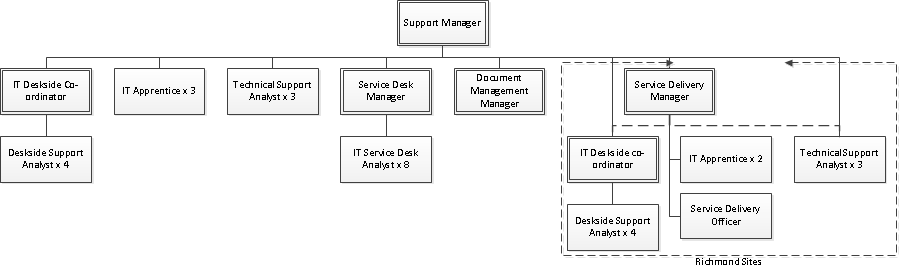 Person SpecificationOur Values and Behaviours The values and behaviours we seek from our staff draw on the high standards of the two boroughs, and we prize these qualities in particular:Being open. This means we share our views openly, honestly and in a thoughtful way. We encourage new ideas and ways of doing things. We appreciate and listen to feedback from each other.Being supportive. This means we drive the success of the organisation by making sure that our colleagues are successful. We encourage others and take account of the challenges they face. We help each other to do our jobs.Being positive. Being positive and helpful means we keep our goals in mind and look for ways to achieve them. We listen constructively and help others see opportunities and the way forward. We have a ‘can do’ attitude and are continuously looking for ways to help each other improve. A – Application formI – InterviewT – TestC - CertificateJob Title: IT Service Desk AnalystGrade: Scale 5 – PO2 Section: ITDirectorate: ResourcesResponsible to following manager:IT Service Desk ManagerResponsible for following staff:N/APost Number/s: Last Review Date: April 2016Scale 5Must have relevant experience in an IT Service Desk environment.  Will be able to work on own initiative and demonstrate an appreciation of customer care.Scale 6Must have relevant experience in an IT Service Desk environment and able to perform the full duties of the post with day-to-day input from the Service Desk Manager.  Will be able to work on own initiative and demonstrate an appreciation of customer care.To progress beyond this point the post-holder must have achieved an ITIL Foundation certificate.SO1Must have significant experience in an IT Service Desk environment and be able to perform the full duties of the post with day-to-day input from the Service Desk Manager.  The ability to work on own initiative, prioritise own workload and demonstrate an appreciation of customer care.SO2Must have significant experience within an IT Service Desk environment and be able to perform the full duties of the post with week-to-week input from the Service Desk Manager.  The ability to work on own initiative, prioritise own workload and demonstrate an appreciation of customer care.To progress beyond this point the postholder will have the ability to train and mentor more junior staff, and will be expected to take a proactive approach in doing so.PO1At least considerable experience and able to perform the full duties of the post with minimal input from the Service Desk Manager.  The ability to work on own initiative, prioritise workload, be proactive in the development of Services, and have a proven appreciation of customer care.The post-holder should also be able to deputise for the Service Desk Manager in times of absence.PO2Must have considerable experience in an IT Service Desk environment and be able to perform the full duties of the post.  Will be able to work on own initiative, prioritise individual and team workload, be proactive in the development of Services, be able to work with suppliers and have a proven appreciation of customer care.The post-holder will also be able to deputise for the Service Desk Manager in times of absence.Job Title: IT Service Desk AnalystGrade: Scale 5 – PO2 Section: ITDirectorate: ResourcesResponsible to following manager:IT Service Desk ManagerResponsible for following staff:Post Number/s: Last Review Date: April 2016Person Specification RequirementsAssessed by A &  I/ T/ C see below for explanationKnowledge Knowledge A proven track record of delivering high quality IT Service Desk support within a 1000+ user, multi-site environment.A/IKnowledge of Service Desk Management Software (eg. LanDesk).A/IUnderstanding of Project working and methodologies such as Prince 2 and/or Agile.A/IExperience Experience Experience of supporting Windows 7, Windows 8 and Windows 10 operating systemsA/TExperience of both working with and supporting MS Office products 2010 onwards.A/I/TExperience of working to and achieving results within defined Service Level AgreementsA/ISkills Skills Highly customer focused, articulate, excellent telephone manner and confidence in dealing with people at all levels and from diverse backgrounds.A/IA pro-active approach to client support and an aptitude to work cooperatively with colleagues in different teams and across different sites.A/IAbility to absorb complex technical information and communicate effectively at all levels to both technical and non-technical audiences. A/I/TArticulate & methodical approach to problem solving.A/TExcellent interpersonal skills, both verbal and written.A/ISelf motivation with commitment, drive and enthusiasm.A/IA “can do” outlook with the ability to work on own initiative or as part of a team.A/IQualifications Qualifications Track record of educational achievement in IT related disciplines including ITIL foundation certificate.A/CMCSE certification or equivalent technical qualification, or evidence of working towards this.A/C